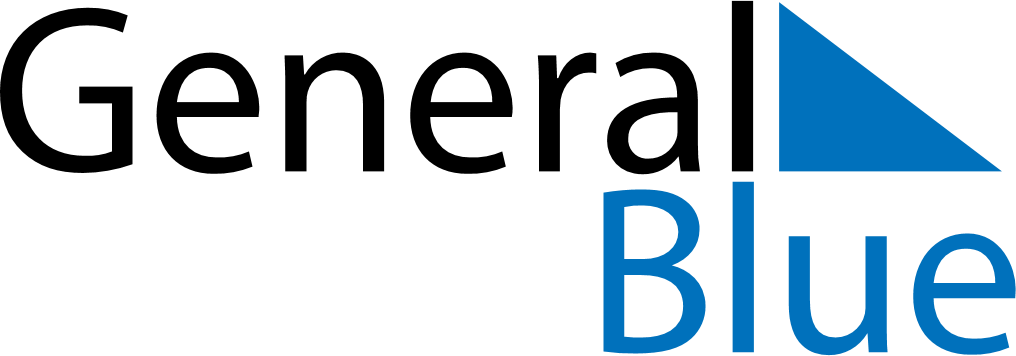 June 2024June 2024June 2024June 2024June 2024June 2024June 2024Yuanmou, Yunnan, ChinaYuanmou, Yunnan, ChinaYuanmou, Yunnan, ChinaYuanmou, Yunnan, ChinaYuanmou, Yunnan, ChinaYuanmou, Yunnan, ChinaYuanmou, Yunnan, ChinaSundayMondayMondayTuesdayWednesdayThursdayFridaySaturday1Sunrise: 6:21 AMSunset: 7:59 PMDaylight: 13 hours and 38 minutes.23345678Sunrise: 6:21 AMSunset: 7:59 PMDaylight: 13 hours and 38 minutes.Sunrise: 6:20 AMSunset: 8:00 PMDaylight: 13 hours and 39 minutes.Sunrise: 6:20 AMSunset: 8:00 PMDaylight: 13 hours and 39 minutes.Sunrise: 6:20 AMSunset: 8:00 PMDaylight: 13 hours and 40 minutes.Sunrise: 6:20 AMSunset: 8:01 PMDaylight: 13 hours and 40 minutes.Sunrise: 6:20 AMSunset: 8:01 PMDaylight: 13 hours and 41 minutes.Sunrise: 6:20 AMSunset: 8:02 PMDaylight: 13 hours and 41 minutes.Sunrise: 6:20 AMSunset: 8:02 PMDaylight: 13 hours and 41 minutes.910101112131415Sunrise: 6:20 AMSunset: 8:02 PMDaylight: 13 hours and 42 minutes.Sunrise: 6:20 AMSunset: 8:03 PMDaylight: 13 hours and 42 minutes.Sunrise: 6:20 AMSunset: 8:03 PMDaylight: 13 hours and 42 minutes.Sunrise: 6:20 AMSunset: 8:03 PMDaylight: 13 hours and 43 minutes.Sunrise: 6:20 AMSunset: 8:04 PMDaylight: 13 hours and 43 minutes.Sunrise: 6:20 AMSunset: 8:04 PMDaylight: 13 hours and 43 minutes.Sunrise: 6:20 AMSunset: 8:04 PMDaylight: 13 hours and 43 minutes.Sunrise: 6:21 AMSunset: 8:05 PMDaylight: 13 hours and 44 minutes.1617171819202122Sunrise: 6:21 AMSunset: 8:05 PMDaylight: 13 hours and 44 minutes.Sunrise: 6:21 AMSunset: 8:05 PMDaylight: 13 hours and 44 minutes.Sunrise: 6:21 AMSunset: 8:05 PMDaylight: 13 hours and 44 minutes.Sunrise: 6:21 AMSunset: 8:05 PMDaylight: 13 hours and 44 minutes.Sunrise: 6:21 AMSunset: 8:06 PMDaylight: 13 hours and 44 minutes.Sunrise: 6:21 AMSunset: 8:06 PMDaylight: 13 hours and 44 minutes.Sunrise: 6:22 AMSunset: 8:06 PMDaylight: 13 hours and 44 minutes.Sunrise: 6:22 AMSunset: 8:06 PMDaylight: 13 hours and 44 minutes.2324242526272829Sunrise: 6:22 AMSunset: 8:07 PMDaylight: 13 hours and 44 minutes.Sunrise: 6:22 AMSunset: 8:07 PMDaylight: 13 hours and 44 minutes.Sunrise: 6:22 AMSunset: 8:07 PMDaylight: 13 hours and 44 minutes.Sunrise: 6:23 AMSunset: 8:07 PMDaylight: 13 hours and 44 minutes.Sunrise: 6:23 AMSunset: 8:07 PMDaylight: 13 hours and 44 minutes.Sunrise: 6:23 AMSunset: 8:07 PMDaylight: 13 hours and 44 minutes.Sunrise: 6:23 AMSunset: 8:07 PMDaylight: 13 hours and 43 minutes.Sunrise: 6:24 AMSunset: 8:07 PMDaylight: 13 hours and 43 minutes.30Sunrise: 6:24 AMSunset: 8:07 PMDaylight: 13 hours and 43 minutes.